TÉMA TÝDNE PRO DĚTI A RODIČE 6. – 9. 4. 2020JARO JE TUVZDĚLÁVACÍ CÍL: příroda se probouzí, pozorování změn kolem sebe, vnímání okolního světaVZDĚLÁVACÍ OBLASTI:POHYBCvičení pro děti: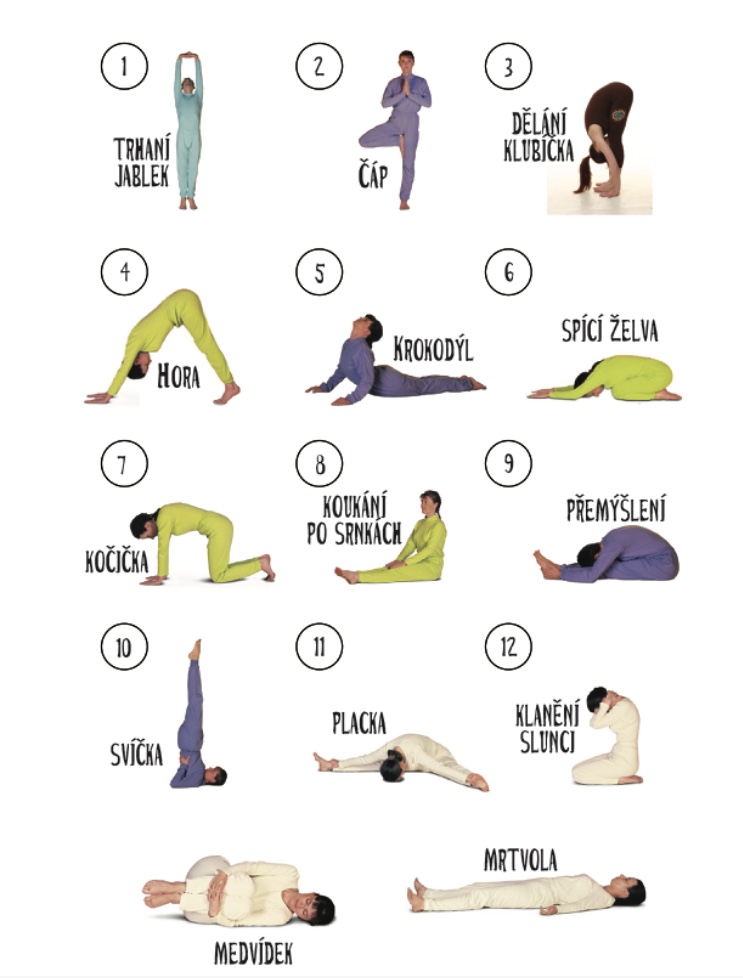 ŘEČČtení pohádky ,,Dva kohouti“ viz příloha č. 1Splnění úkolů pod pohádkouPOZNÁVÁNÍPracovní list (doplňovačka) viz příloha č. 2Grafomotorika (Sluníčko svítí na kytičky) viz příloha č. 3Grafomotorika (Housenka) viz příloha č. 4ESTETIKAPísnička „V zahradě na hrušce“ viz příloha č. 5Básnička: 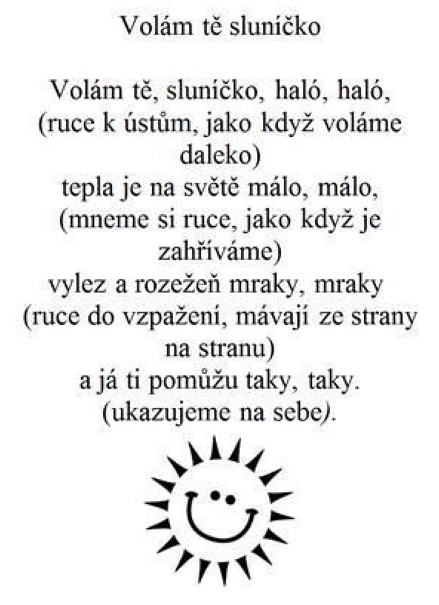 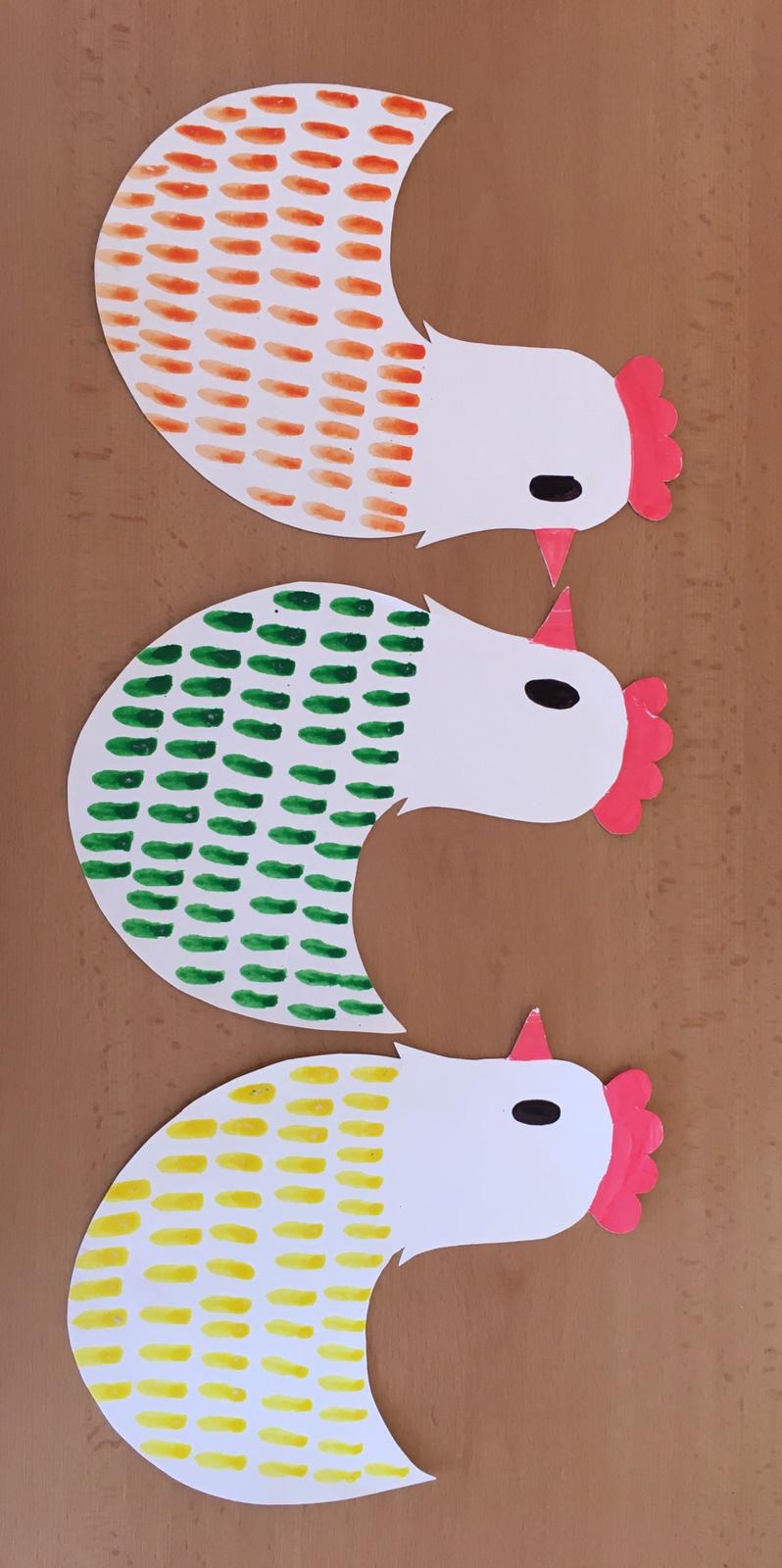 PRACOVNÍ ČINNOSTISlepičkaPotřebné pomůcky: nůžky, vodovky/tempery, štětecSkládaný tulipán:Pomůcky – barevné papíry (pokud nemáte barevné papíry, můžete si ty bílé nabarvit)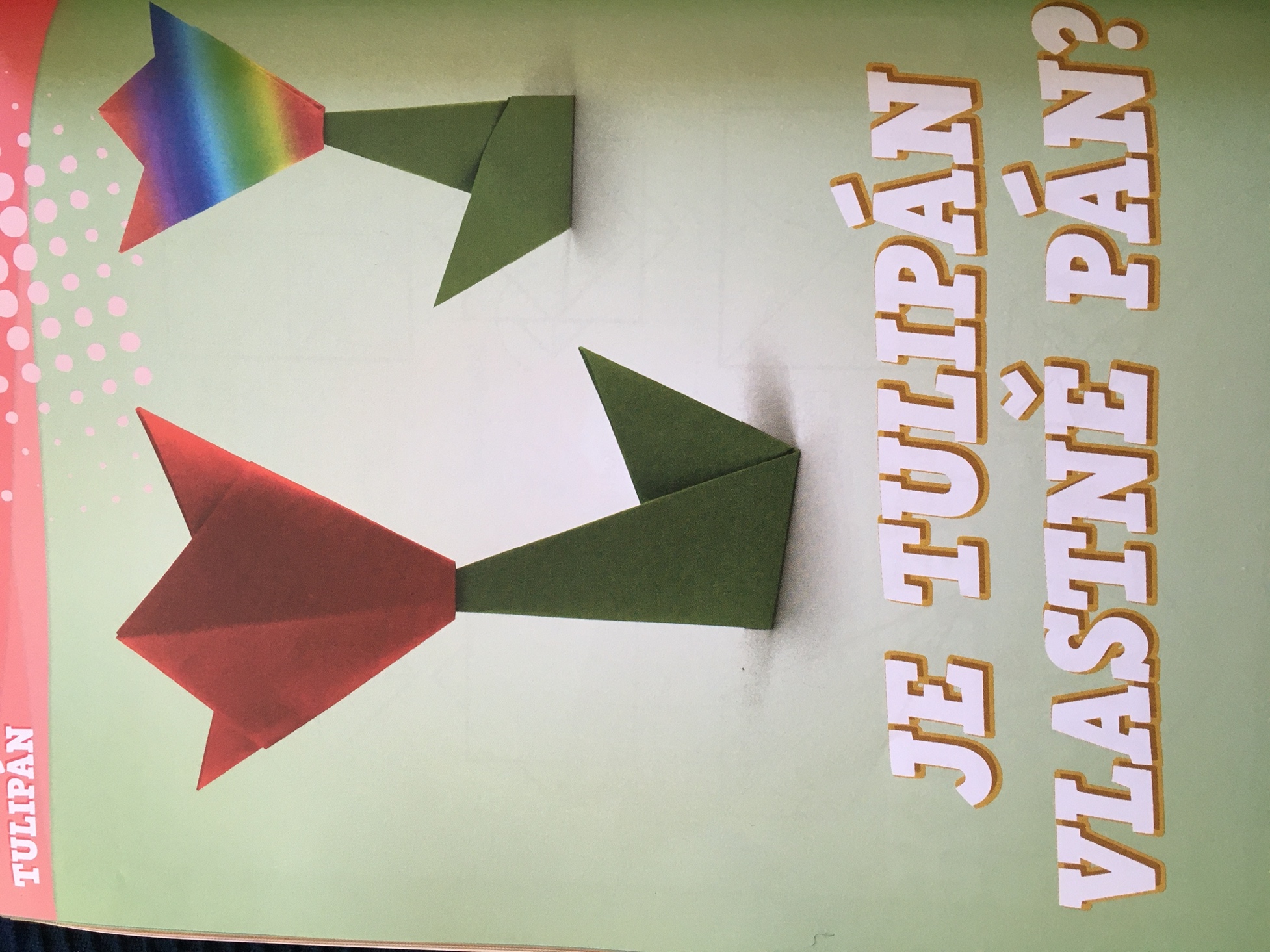 POBYT VENKU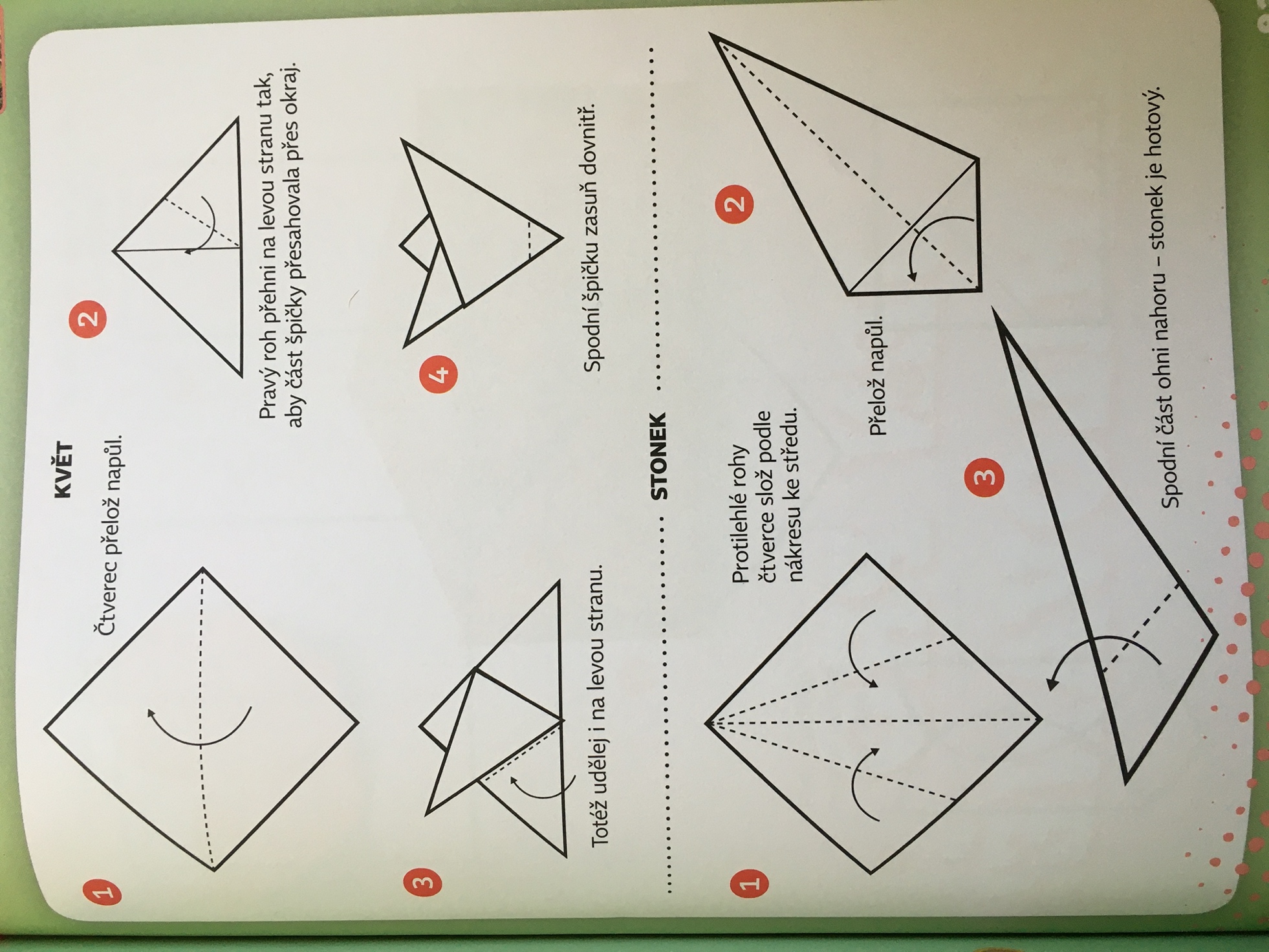 Procházka po okolí, pozorování přírody. Zkuste dojít na nějaké pěkné místo, zavřete oči a zaposlouchejte se do zvuků přírody. Co vše slyšíte?Použité zdroje: Pinterest, Logopedický cvrček, Nejlepší české papírové skládačky, zpěvník: Maličká su 1Příloha č. 1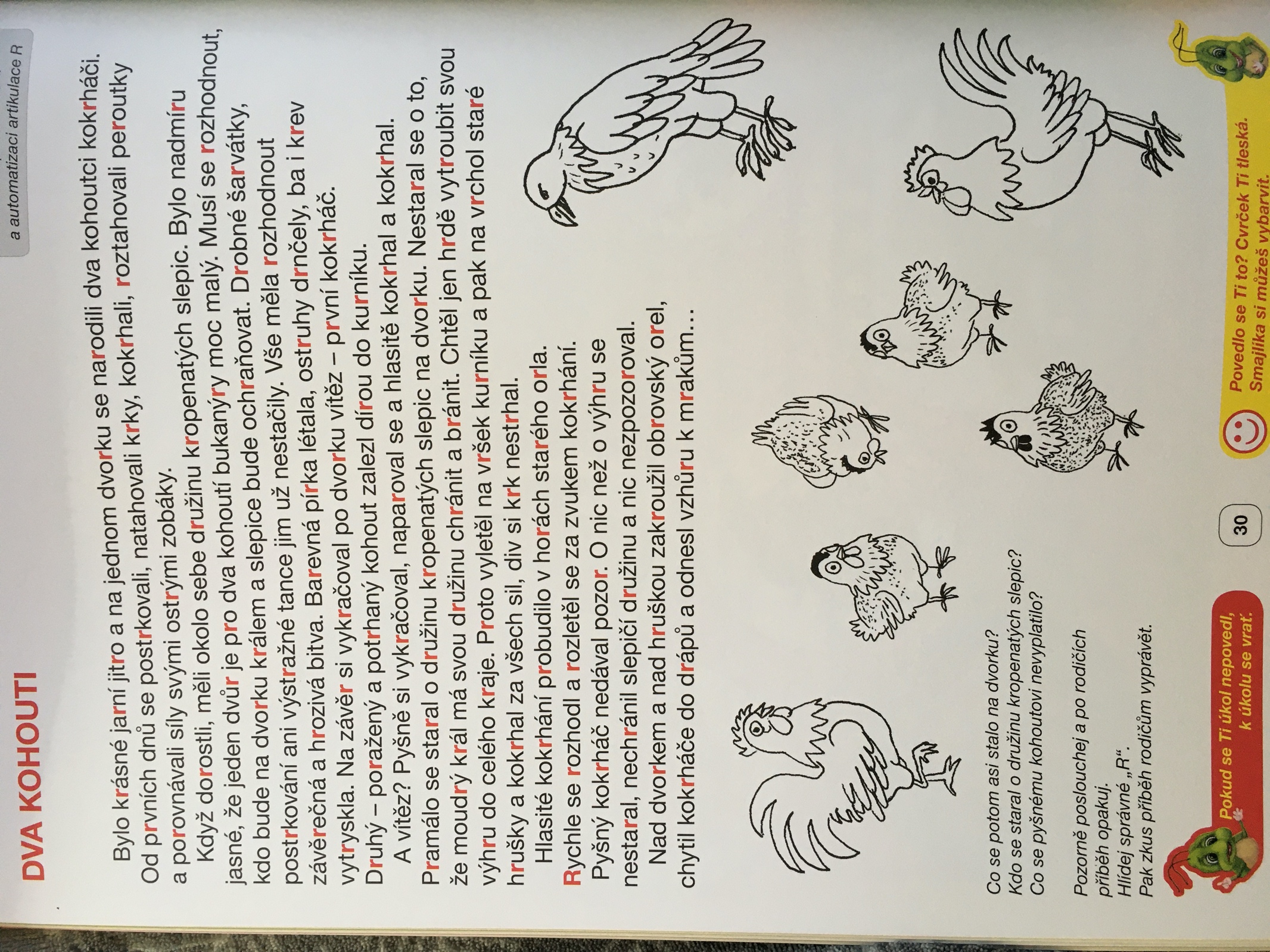 Příloha č. 2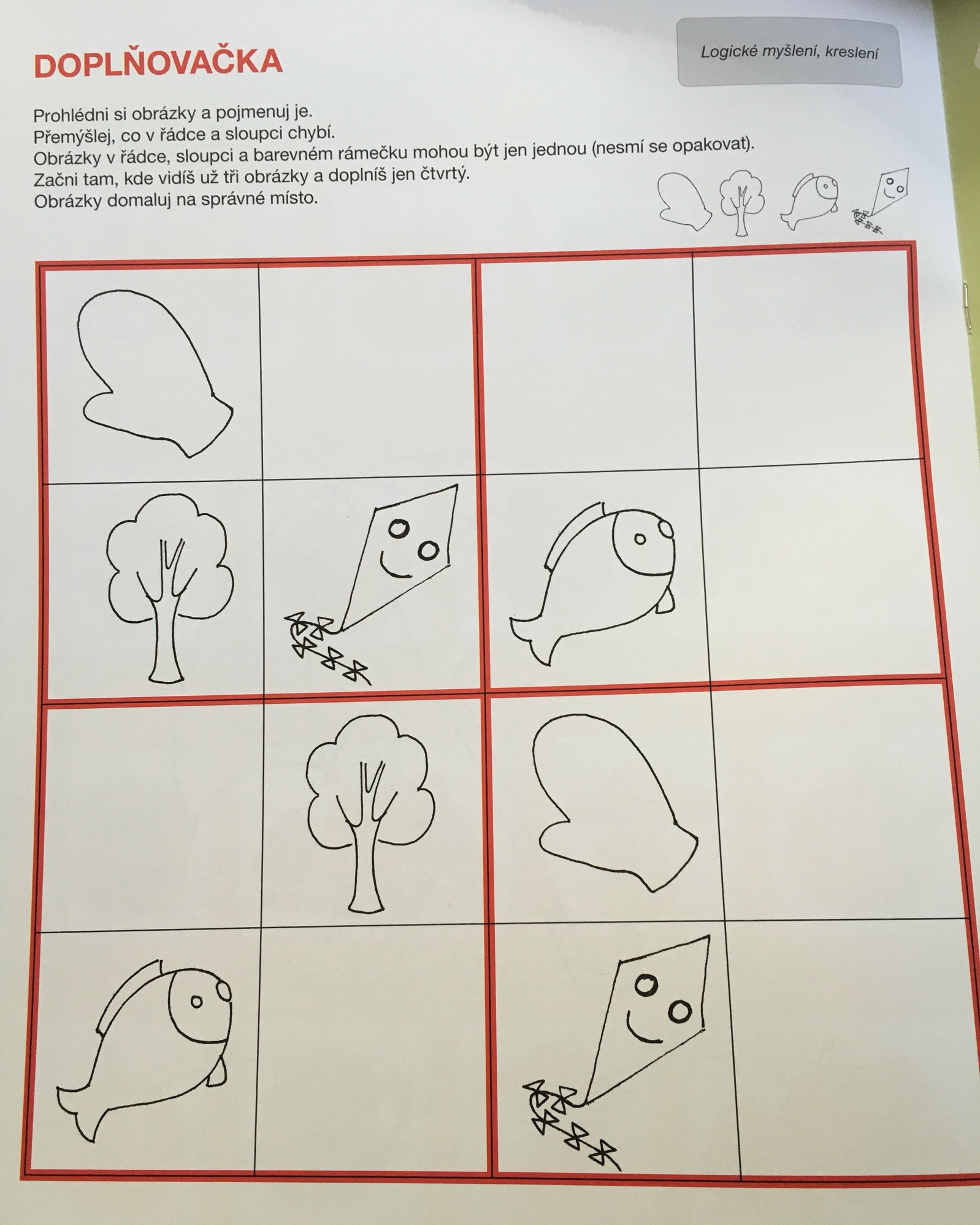 Příloha č. 3 – dobrovolné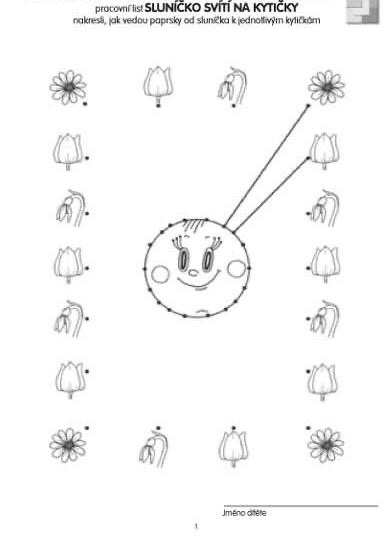 Příloha č. 4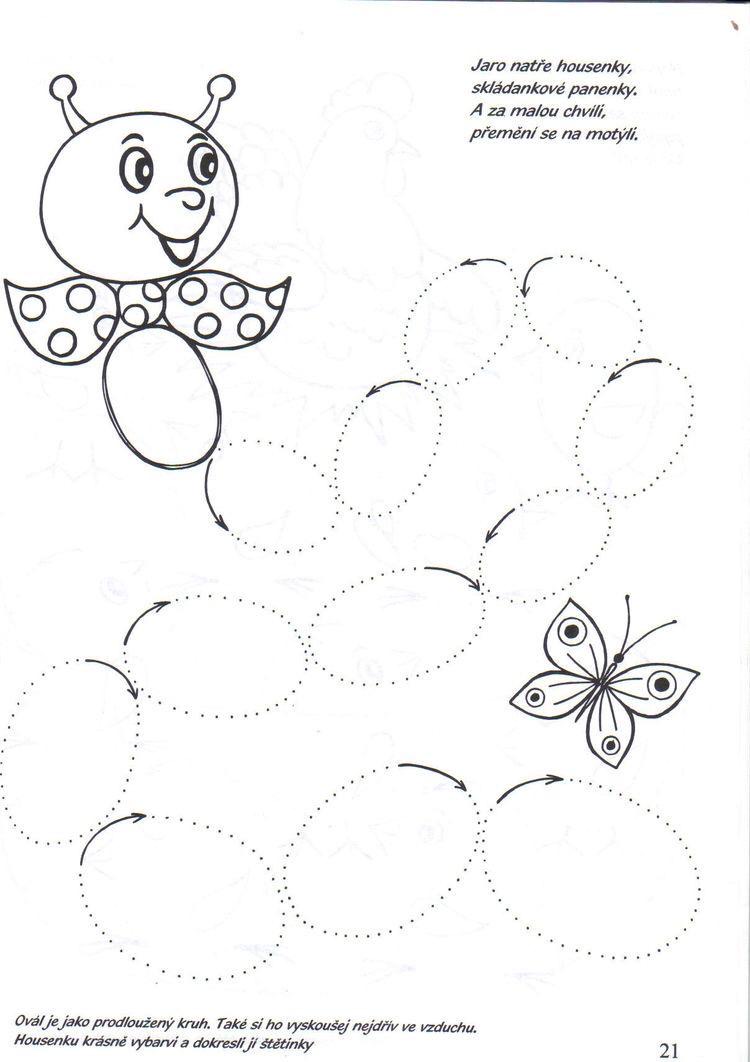 Příloha č. 5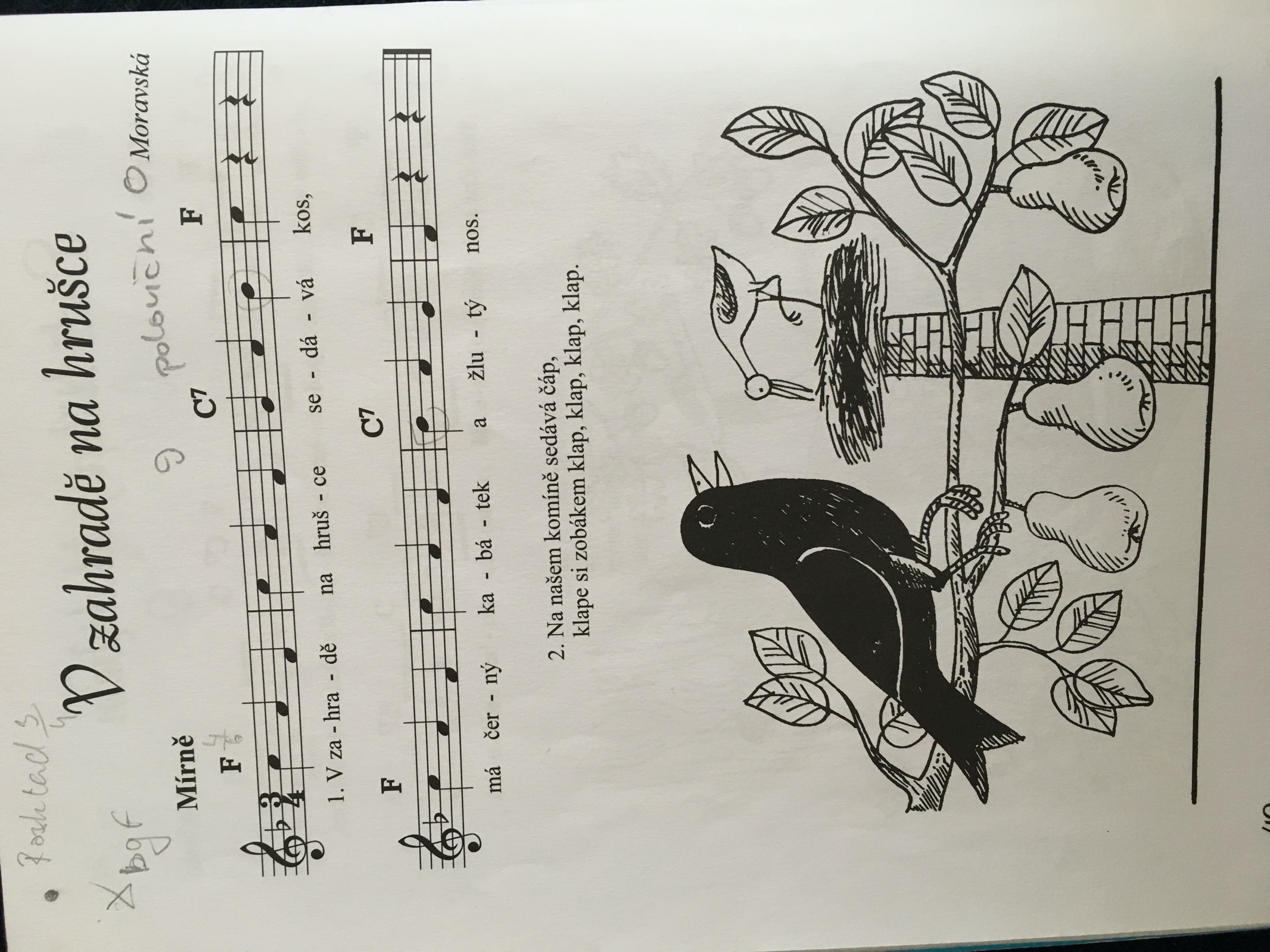 